  	    		NORTH EASTERN    HILL UNIVERSITY               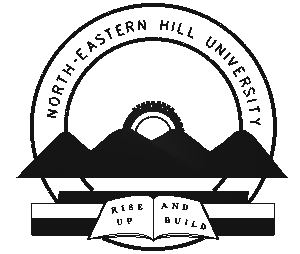 ELIGIBILITY PROFORMA FOR THE INTER-COLLEGE SPORTS MEET/ TOURNAMENT, NAME OF THE GAME/ EVENT____________________ (Men/ Women)      YEAR_______Certified that all the students whose name and particulars are furnished above are bonafide and regular students of this college/ university and not employed on full or part time basis. Certified that the above particulars are true as per the college records.NOTE:-1) Xerox Copy of Identity Card, Class XII mark sheet/ pass certificate and birth certificate/ matriculation admit card duly attested by the Director/Principal of the concerned college is mandatory to submit along with the Eligibility Proforma in each tournament.2) Only students who are less than 25 years of age as on 1st July of the academic year in which the tournament is held, can participate as per AIU rules. 3)  No separate calling entry letter will be issued. Kindly give entry as per the calendar 2018-19. 4) Colleges may download the eligibility proforma from the NEHU web site. www.nehu.ac.in 4) Submission of undertaking by the students is mandatory in each event/ game. 5. Organising committee/ Convener has every right to ask/ check for original documents for verification.Date_______________     Name of the College________________________________________Seal of the College_________________________Signature of the Director/ Principal___________________Sl. No.Name of Participant(In Block Letters Only)University RegistrationDate of BirthYear of Passing Class-XIIPresent Class with Roll No.               Date & Year of First Admission               Date & Year of First Admission               Date & Year of First AdmissionRemarksSl. No.Name of Participant(In Block Letters Only)University RegistrationDate of BirthYear of Passing Class-XIIPresent Class with Roll No.   University        (Year Only)Present Course   (Year Only)Present Class (Year Only)Remarks010203040506070809101112131415161718